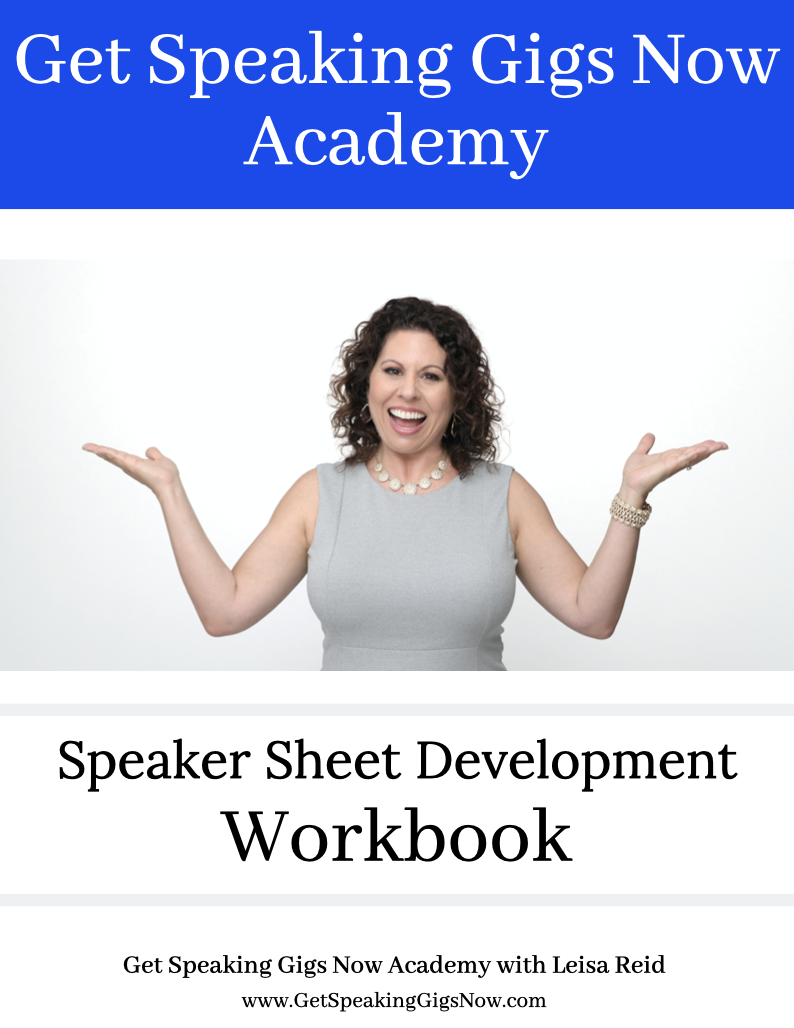 You will learn these powerful lessons:Speaker Sheet OverviewDesigning Your Speaker SheetHow to Use Your Speaker SheetSpeaker Sheet OverviewWhat is a Speaker Sheet?A sales page for you as a speakerComprises all of your pertinent informationIt is for the host / meeting planner / organizerWhy do you need one?It gives you credibilityIncreases the confidence of the bookerIt increases YOUR confidenceIt shows that you have a plan
Simple Steps to Develop Your Speaker SheetCreate a FOLDER called Speaker SheetCreate a WORD doc in the FOLDER called Speaker SheetThis will house all of your items as you collect / add throughout the processWrite a short bio (3-4 sentences)Get 3 strong testimonials from raving fansInclude Your Contact InformationEXAMPLE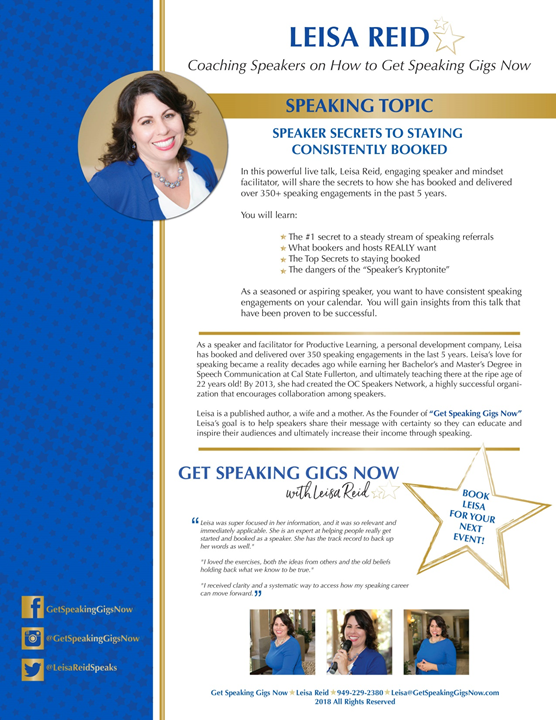 Developing Your Speaker SheetThe Written PartsYour TopicsTitle of your Talk(s)Short Description of Your Talk(s) (2-3 sentences)Learning Points of Your Talk(s) (3-5)Brief & Captivating Bio (3-4 sentences)Testimonials (approx. 3)Call to ActionYour Bio TemplateOpening Statement___________________ (YOUR NAME) is a __________________and an expert in ________________________________________.What’s amazing about you and about what you help people with?For example:How many years have you been doing itHow much research is behind your service / productYou’ve helped how many peopleYour product / service does xyz that’s amazing, etc. Closing Statement___________________(YOUR NAME) is now engaged as a (e.g., YOUR POSITION, speaker, coach, etc.) _____________________________specializing in _________________________________________.TestimonialsQuality TestimonialsConsider the source (title/position of the person)Concise & powerfulPreferably regarding you as a speakerHow to Get TestimonialsAsk your raving fansAsk for permission to use in your marketingMake it easy – write up a couple of questions for them to answer about you as a speakerCall to ActionGive clear direction on how they should book you to speakExample: For an engaging speaker to delight your audience, book (YOUR NAME) today! (xxx) xxx-xxxxContact InformationPhoneEmailWebsiteSocial Media The Design Aspect of Your Speaker SheetStarting the Design ProcessSearch on GoogleSave the ones you like in your folderThe Design AspectsProfessional Photography Headshot (recommended)Action shot of you speakingBrandingLogoColorsDesign style / elementsOther imagesLogos of places you’ve spokenLogos of publicity channels (e.g., tv, podcast, radio, etc.)Image(s) of your book, guidebook, productsDesign ResourcesGraphic DesignerPhotographerHow to Use Your Speaker SheetUsing Your Speaker Sheet to Get GigsMention it in your phone conversations with prospectsOffer to send it in an emailSend it in an email to a prospectLeverage Your Speaker SheetDigitizeAdd to SignatureAdd to WebsiteAdd to Social Media SitesMarketing toolThe Key to Completing Your Speaker Sheet isGETTING STARTED